Community Council Funding Request FormName(s): ______________________________________	Date Submitted: __________________Phone Number: _____________________	 Email: _______________________________________Event Date & Location: ______________________________________________________________Purpose: __________________________________________________________________________ ______________________________________________________________________________________________________________________________________________________________________Description of Program:  _____________________________________________________________  _________________________________________________________________________________________________________________________________________________________________________________________________________________________________________________________Advertisement Plan:  ________________________________________________________________ ___________________________________________________________________________________CVCC President Signature:  ______________________________________    	Date: __________Advisor Signature: ______________________________________________	Date: __________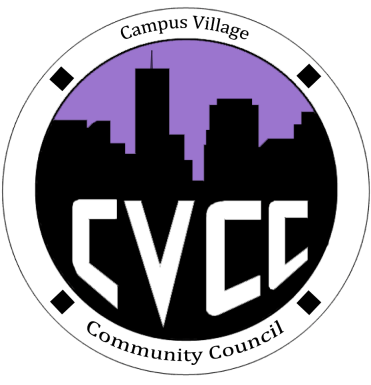 Line ItemDescriptionPriceQuantitySubtotalTOTALTOTALTOTALTOTALDate: ____________________________